Paper:BEHAVIORAL SCIENCES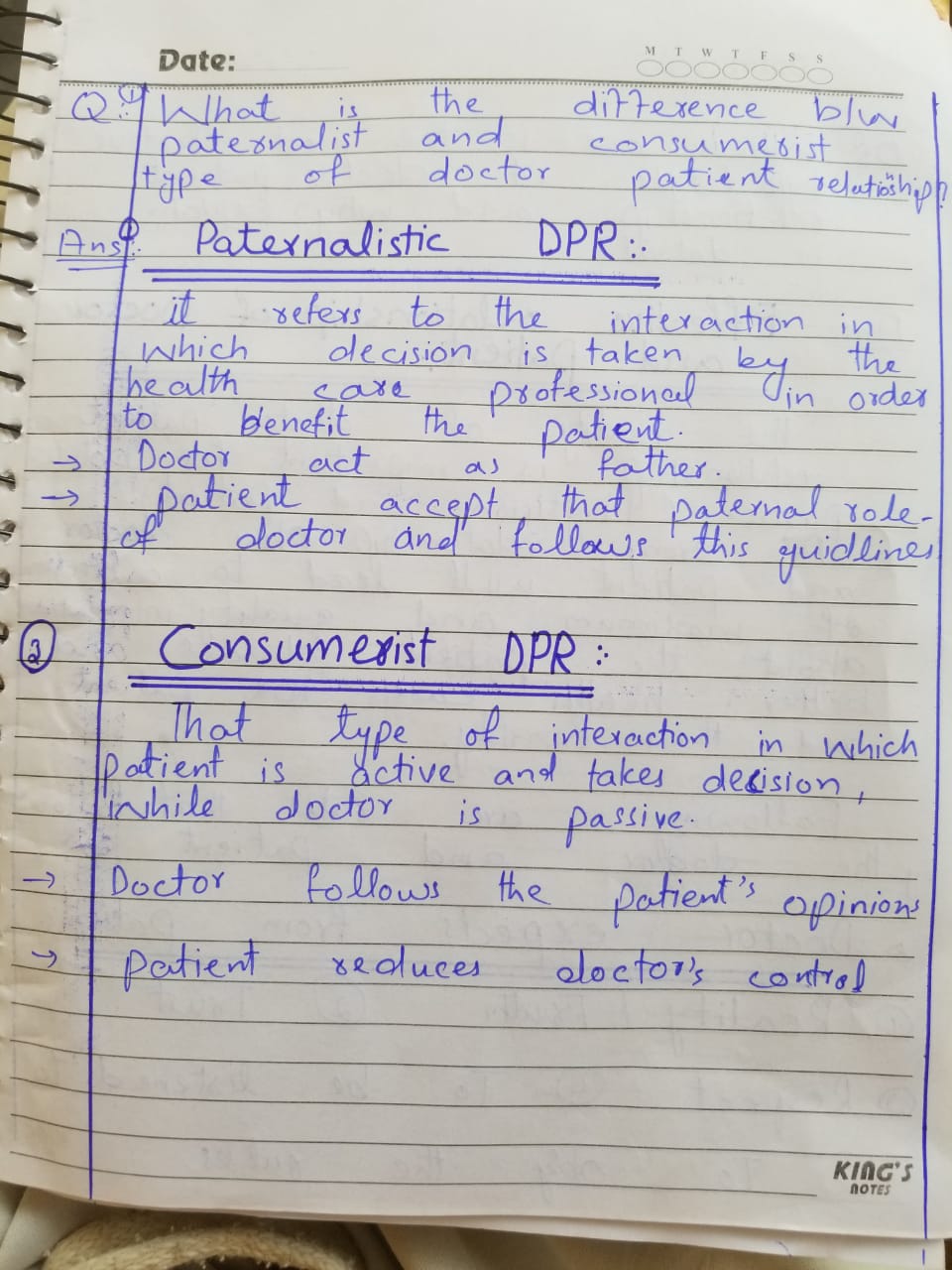 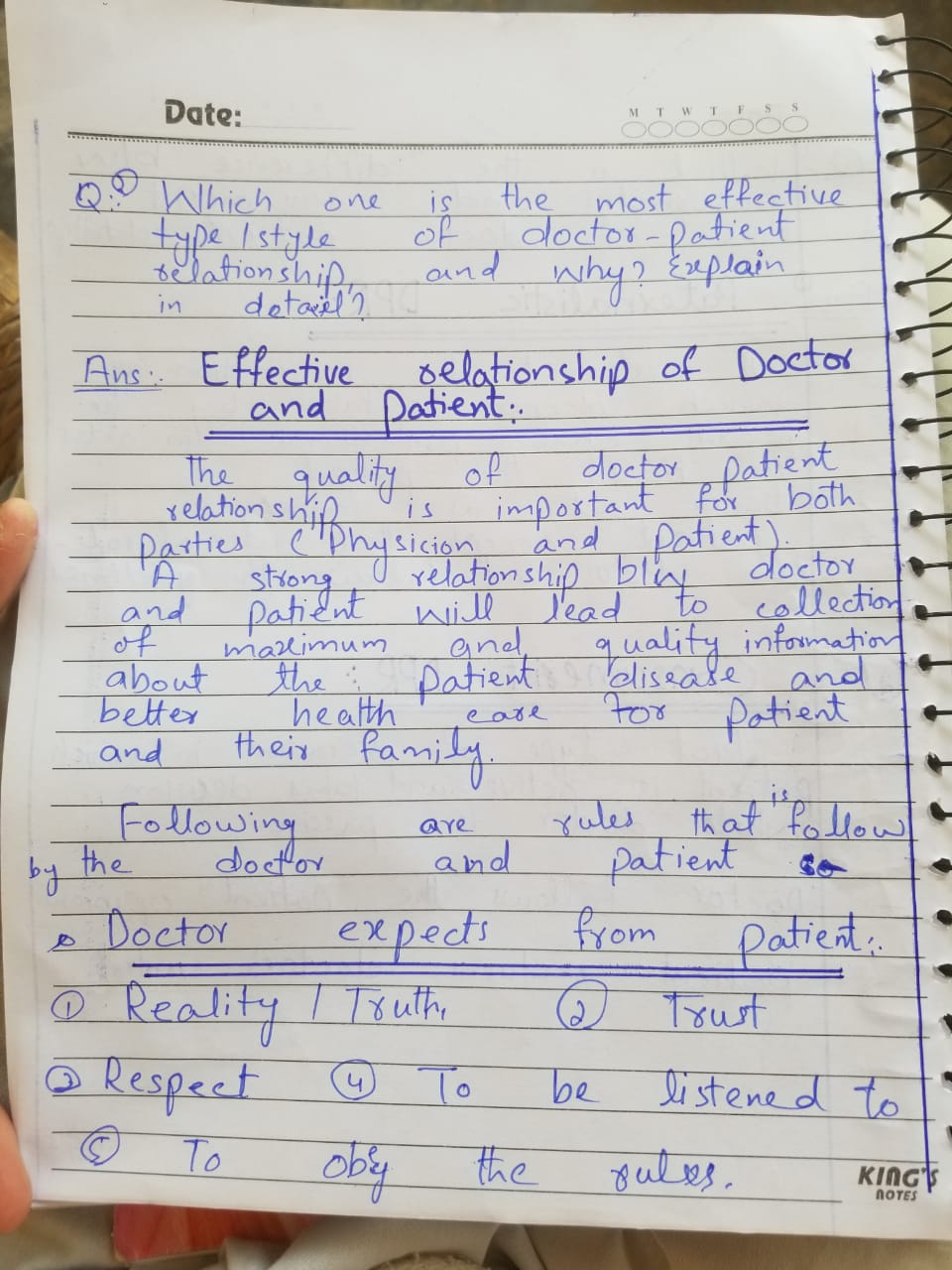 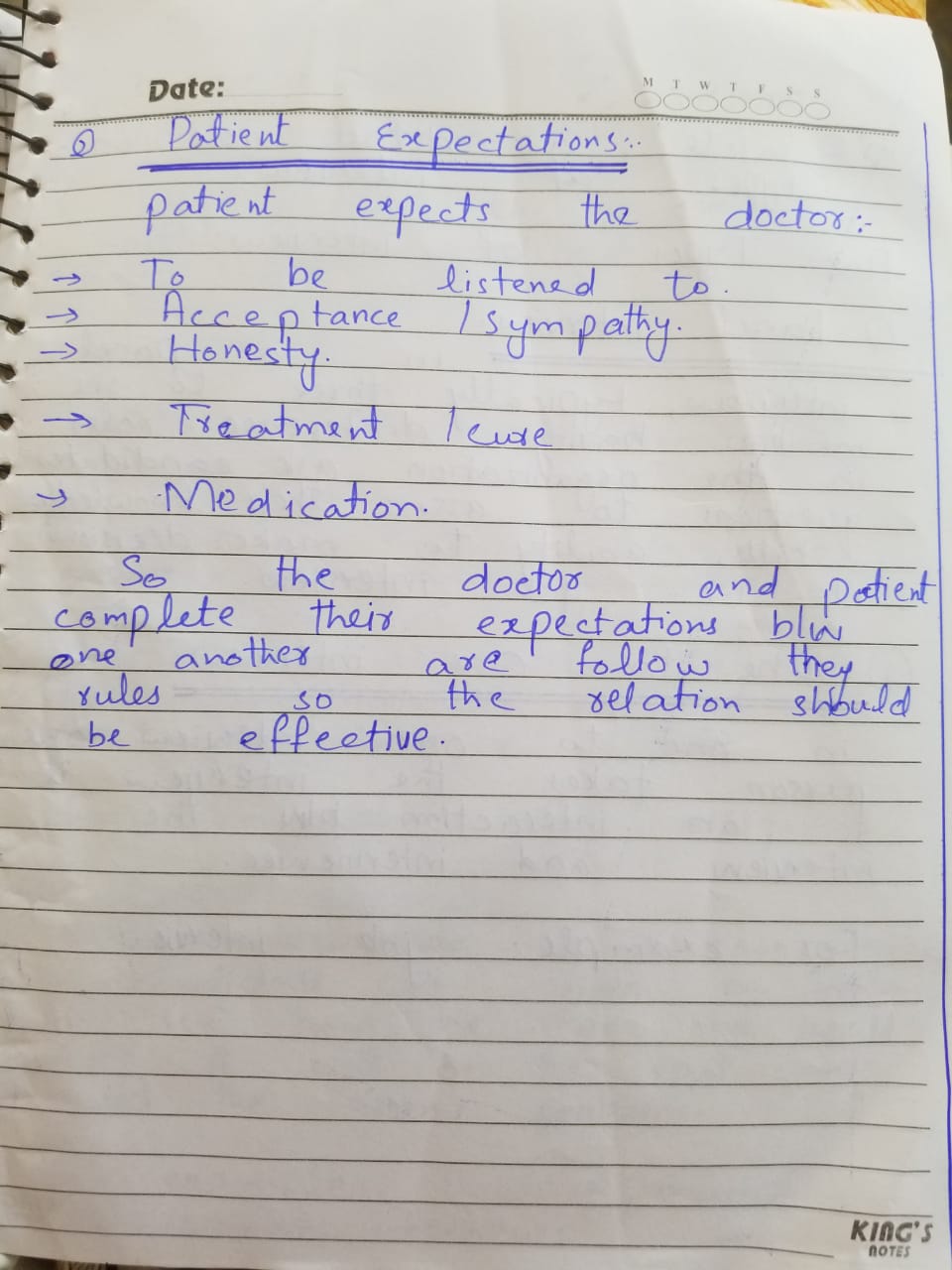 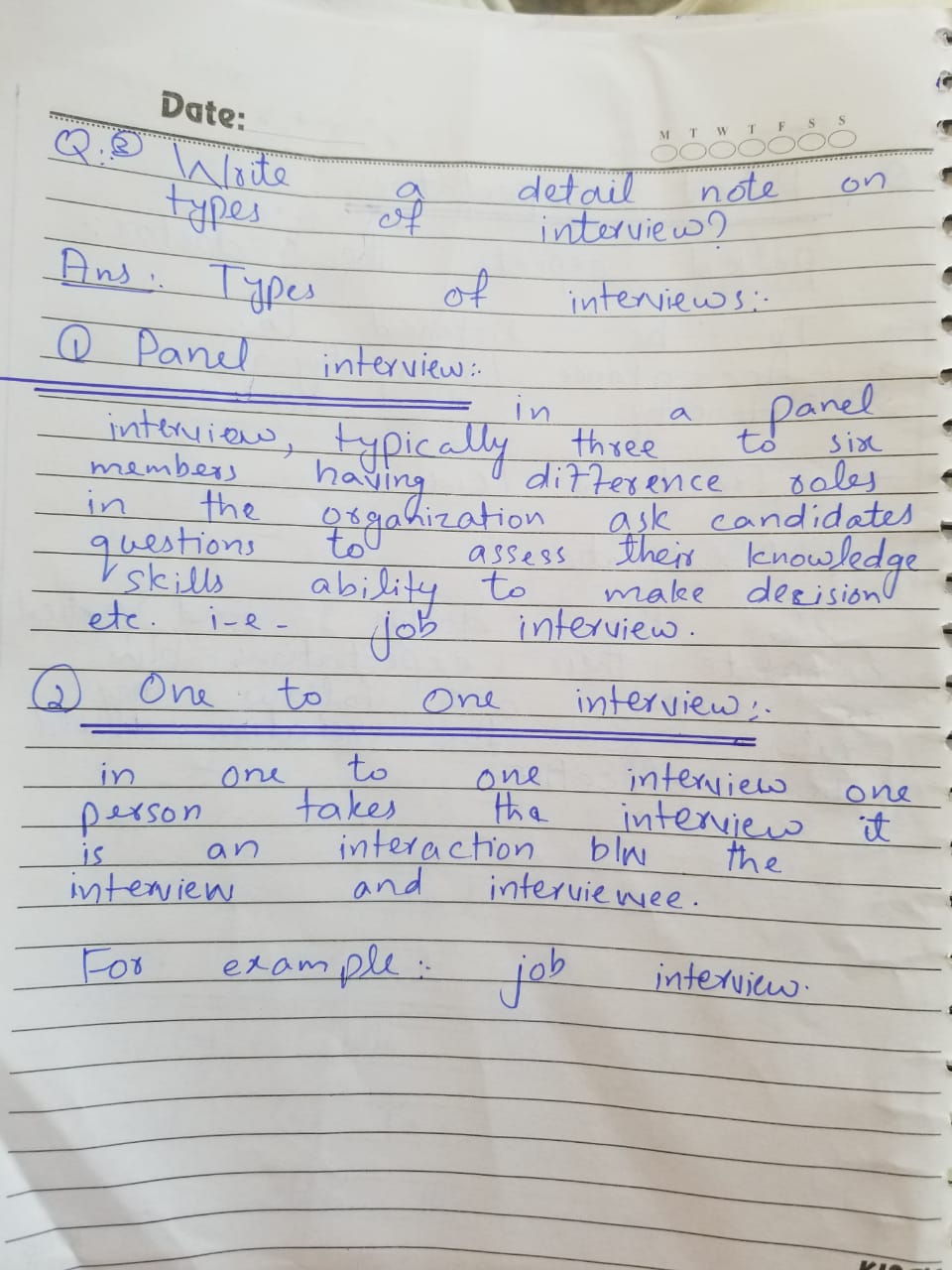 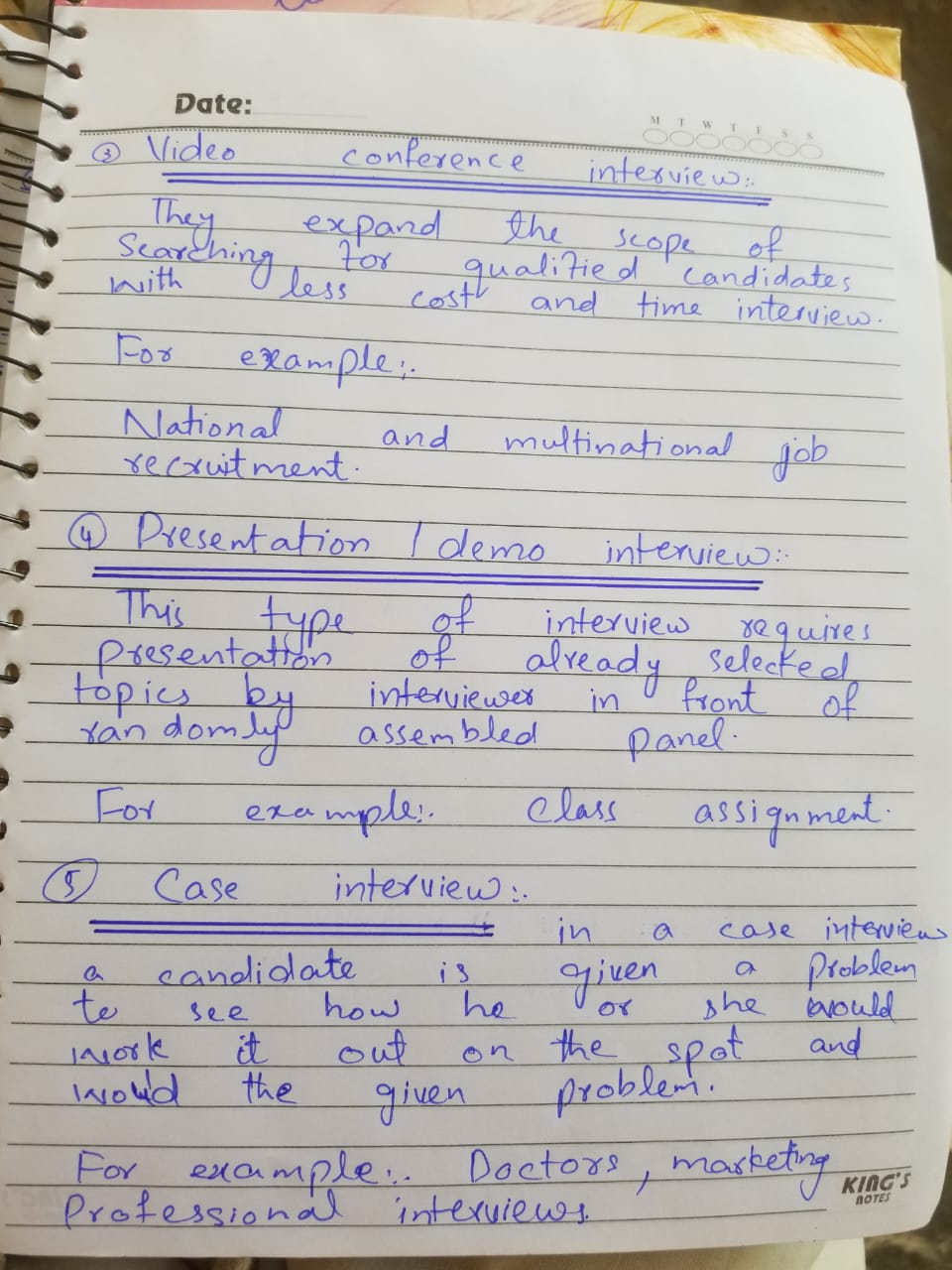 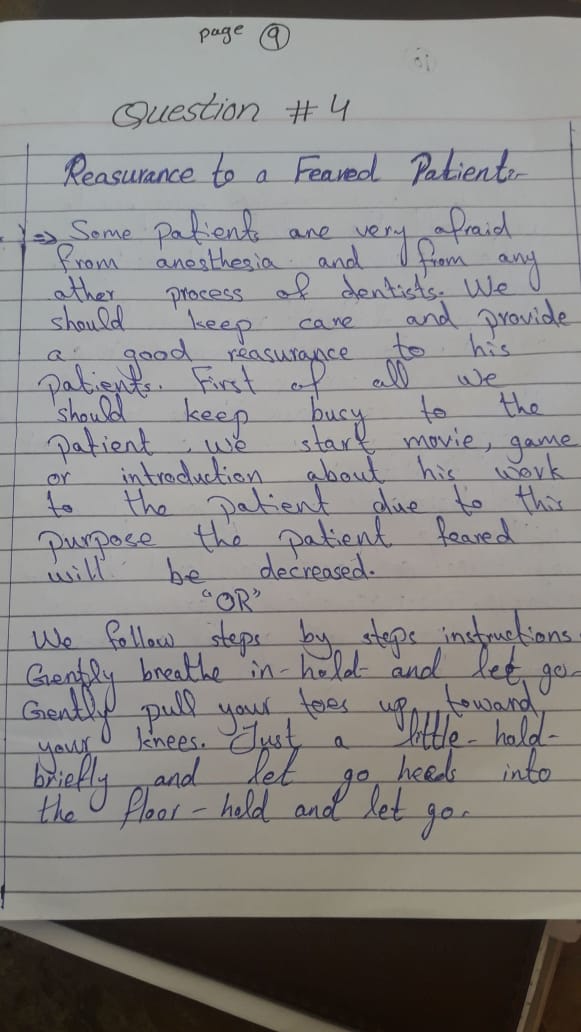 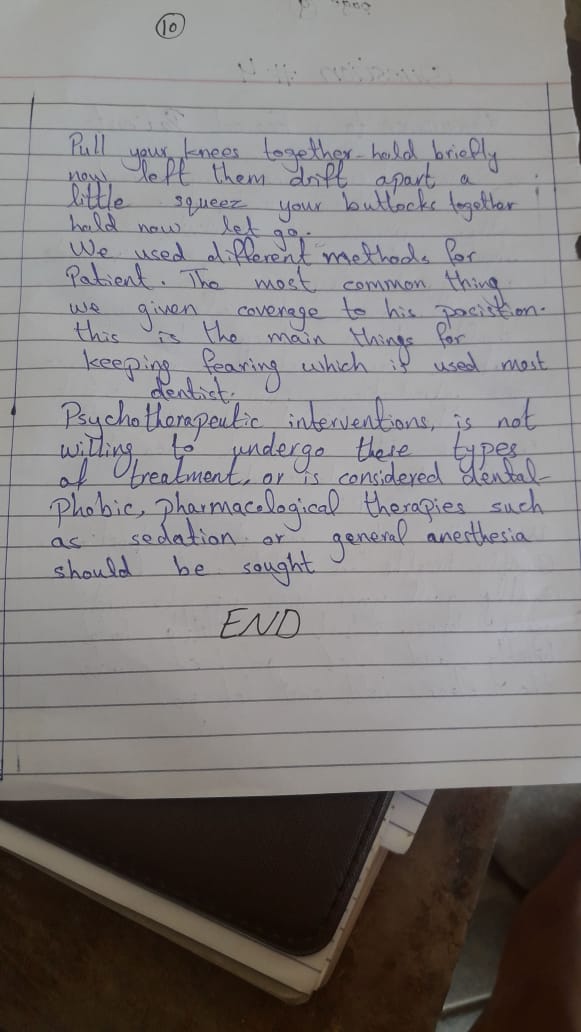 NameUsmanID:14993